          ΣΥΛΛΟΓΟΣ ΕΡΓΑΖΟΜΕΝΩΝ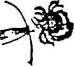 ΝΟΣΟΚΟΜΕΙΟΥ «Ο ΑΓΙΟΣ ΣΑΒΒΑΣ»ΛΕΩΦ. ΑΛΕΞΑΝΔΡΑΣ 171, ΑΘΗΝΑ, Τ.Κ. 11522, ΤΗΛ. – FAX : 2106409471 syllogos@agsavvas-hosp.grΑθήνα 27-10-2021ανακοινωσηΣυναδέλφισες, Συνάδελφοι,Μετά το μπαράζ κινητοποιήσεων των συναδέλφων της καθαριότητας και την μεγάλη κινητοποίηση με την συμμετοχή δεκάδων συναδέλφων από όλα τα τμήματα και τις ειδικότητες σε συμπαράσταση στους εργαζόμενους της καθαριότητας και της σίτισης που απολύονταν 31/10 αλλά και την μεγάλη συμπαράσταση που λάβαμε από δεκάδες πρωτοβάθμια σωματεία, τις Ομοσπονδίες η Διοίκηση του νοσοκομείου αναγκάστηκε να υπαναχωρήσει και σε έκτακτο ΔΣ που πραγματοποιήθηκε έδωσε την 2μηνη παράταση (μέχρι 31/12/2021) που τον Ιούλιο είχε στερήσει από τους συναδέλφους.Η απεργιακές κινητοποιήσεις των συναδέλφων σταματάνε και γυρνάνε στην δουλειά με μια πρώτη μεγάλη νίκη που είναι αποτέλεσμα του αγώνα και της συμπαράστασης όλων.Θέλουμε να ευχαριστήσουμε σαν σύλλογος όλους όσους, μεμονωμένους και συλλογικότητες, με κάθε τρόπο εξέφρασαν την συμπαράστασή τους και συνεχίζουμε ακούραστα τον αγώνα μας για το δίκαιο αίτημα της Μονιμοποίησης όλων των συμβασιούχων κάθε βαθμίδας και ειδικότητας!Συνεχίζουμε και με βάση το αγωνιστικό πρόγραμμα της Ομοσπονδίας (ΠΟΕΔΗΝ):ΠΡΟΓΡΑΜΜΑ ΔΡΑΣΗΣΤετάρτη 3/11/2021 Πανελλαδική ημέρα δράσης κατά τόπους στα Νοσοκομεία με απόφαση των Διοικητικών Συμβουλίων των Σωματείων με μόνο αίτημα την άρση των αναστολών εργασίαςΠέμπτη 11/11/2021 στις 16:00 συγκέντρωση στο Υπουργείο Υγείας των ΣΟΧ συναδέλφων με αίτημα την ανανέωση των συμβάσεων και την πρόσληψη προσωπικού ΣΟΧ με αυξημένη μοριοδότηση. Να κλείσει ο δρόμος επιστροφής των εργολάβων. Τετάρτη 1/12/2021Πανελλαδική κινητοποίηση και Πανελλαδική συγκέντρωση 8:30πμ στο Υπουργείο Οικονομικών. Για την Αττική Στάση Εργασίας 8.00 – 15.00. Για την περιφέρεια 24ωρη απεργία.Με ενότητα,  αλληλεγγύη και αγώνα μπορούμε να νικάμε – έτσι θα συνεχίσουμε τον αγώνα για την μονιμοποίηση όλων!!ΓΙΑ ΤΟ Δ.Σ.Ο ΠΡΟΕΔΡΟΣ     			    	   		                         Η ΓΡΑΜΜΑΤΕΑΣΒΑΣΙΛΕΙΟΥ ΣΠΥΡΟΣ	                       		                         ΚΑΤΕΡΙΝΑ ΠΑΤΡΙΚΙΟΥ